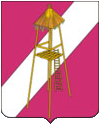 АДМИНИСТРАЦИЯ СЕРГИЕВСКОГО  СЕЛЬСКОГО  ПОСЕЛЕНИЯКОРЕНОВСКОГО  РАЙОНАПОСТАНОВЛЕНИЕ04 сентября 2017 года				     	                                         № 96ст. СергиевскаяО создании Общественной комиссии по осуществлению контроля и координации реализации муниципальной программы «Формирование современной городской среды Сергиевского сельского поселения Кореновского района»      В соответствии с Федеральным законом от 6 октября 2003 гола № 131-ФЗ «Об общих принципах организации местного самоуправления в Российской Федерации», постановлением Правительства Российской Федерации от 10 февраля 2017 года № 169 «Об утверждении Правил предоставления и распределения субсидий из федерального бюджета бюджетам субъектов Российской Федерации на поддержку государственных программ субъектов Российской Федерации и муниципальных программ формирования современной городской среды», приказом Министерства строительства и жилищно-коммунального хозяйства Российской Федерации от 6 апреля 2017 года №691/пр «Об утверждении методических рекомендаций по подготовке государственных программ субъектов Российской Федерации и муниципальных программ формирования современной городской среды в рамках реализации приоритетного проект «Формирование комфортной городской среды» на 2018-2022 голы», в целях координации мероприятий но реализации муниципальной программы, администрация Сергиевского сельского поселения Кореновского района, п о с т а н о в л я ю:1.	Образовать Общественную комиссию по осуществлению контроля и координации реализации муниципальной программы «Формирование современной городской среды Сергиевского сельского поселения Кореновского района» и утвердить ее coстав (приложение № I).2.	Утвердить Положение об Общественной комиссии но осуществлению контроля и координации реализации муниципальной программы «Формирование современной городской среды Сергиевского  сельского поселения Кореновского района» (приложение № 2).3.	Общему отделу администрации Сергиевского сельского поселения Кореновского района (Горгоцкой) обнародовать настоящее постановление в установленных местах и разместить его на официальной сайге местного самоуправления Сергиевское сельское поселения Кореновского района в информационно-телекоммуникационной сети Интернет.Постановление вступает в силу после его официального обнародования.Исполняющий обязанности главыСергиевского сельского поселенияКореновского района                                                                Е. А. Горгоцкая СОСТАВОбщественной комиссии по осуществлению контроля и координации реализации муниципальной программы «Формирование современной городской среды Сергиевского сельского поселения Кореновского района»Исполняющий обязанности главыСергиевского сельского поселенияКореновского района                                                                Е. А. Горгоцкая ПОЛОЖЕНИЕоб общественной комиссии по осуществлению контроля и координации реализации муниципальной программы «Формирование современной городской среды Сергиевского сельского поселения Кореновского района»1.	Положение об общественной комиссии по осуществлению контроля и координации реализации муниципальной программы «Формирование современной городской среды Сергиевского сельского поселения Кореновского района» (далее Положение) определяет цель создания, задачи, компетенцию и порядок деятельности Общественной комиссии по осуществлению контроля и координации реализации муниципальной программы «Формирование современной городской среды Сергиевского  сельского поселения Кореновского района» (далее Общественная комиссия).2.	В своей деятельности Общественная комиссия руководствуется Конституцией Российской Федерации федеральными законами и иными нормативными правовыми актами Российской Федерации, законами и иными нормативными правовыми актами Краснодарского края, уставом Сергиевского  сельского поселения Кореновского района, иными муниципальными правовыми актами и настоящим Положением.3.	Общественная комиссия создана с целью осуществления контроля и координации реализации муниципальной программы «Формирование современной городской среды Сергиевского сельского поселения Кореновского района».4.	Общественная комиссия создается муниципальным правовым актом администрации Сергиевского  сельского поселения Кореновского района.5.	Состав Общественной комиссии формируется из представителей администрации Сергиевского сельского поселения Кореновского района, депутатов Совета Сергиевского сельского поселения Кореновского района, представителей политических партий и движений, иных лиц.6.	В компетенцию Общественной комиссии входит:6.1.	Рассмотрение и оценка предложений заинтересованных лиц о включении общественной территории в муниципальную программу на предмет соответствия предложения и прилагаемых к нему документов установленным требованиям, в том числе к составу и оформлению;6.2.	Рассмотрение и оценка предложений граждан и организации о включении общественной территории в муниципальную программу на предмет соответствия предложения установленным требования;6.3.	Рассмотрение и утверждение дизайн-проекта благоустройства наиболее посещаемой территории общего пользования;6.4.	Проведение оценки предложений (замечаний) участников общественных обсуждений к проекту муниципальной программы;6.5 Контроль и координация реализации утвержденной муниципальной программы «Формирование современной городской среды Сергиевского сельского поселения Кореновского района»7.	Руководство деятельностью Общественной комиссии осуществляет председатель, а в его отсутствие - заместитель председателя Общественной комиссии.8.	Председатель комиссии:8.1.	Обеспечивает выполнение полномочий и реализацию прав Общественной комиссии;8.2.	Руководит деятельностью Общественной комиссии;8.3.	Opганизует и координирует работу Общественной комиссии:8.4.	Осуществляет общий контроль за реализацией принятых Общественной комиссией решений и предложений.9.	Секретарь Общественной комиссии;9.1.	Регистрирует входящие документы в Комиссию;9.2.	Оповещает членов Общественной комиссии о времени и месте проведения заседаний;9.3.	Осуществляет делопроизводство в Общественной комиссии:9.4.	Ведет, оформляет протоколы заседаний Общественной комиссии.10.	Заседания Общественной комиссии проводятся по мере необходимости.11.	Члены Общественной комиссии должны присутствовать на заседаниях лично. В случае невозможности присутствия члена Общественной комиссии на заседании по уважительной причине он уведомляет об этом секретаря Общественной комиссии.12.	Заседание Общественной комиссии считаются правомочным, если на нем присутствуют не менее половины се членов.13.	Решение Общественной комиссии принимается открытым голосованием простым большинством голосов от числа присутствующих членов комиссии. Каждый член Общественной комиссии обладает правом одного голоса. При равенстве голосов голос председательствующего на комиссии является решающим.14.	Решения Общественной комиссии оформляются протоколом, подписываемым председательствующим на Общественной комиссии, секретарем и всеми членами Общественной комиссии.15.	При обсуждении (анализе) поступивших предложений (замечаний) может вестись фото- и видеозапись.В протоколе указываются:1)	содержание предложения (замечания);2)	реквизиты участника общественного обсуждения:3)	дата поступления предложения (замечания);4)	результат рассмотрения (принято/отклонено) указанного предложения (замечания);5)	в случае непринятия предложения (замечания), обоснование причины.16.	Протокол, изготовленный в полном объеме, размещается на официальном сайте администрации Сергиевского  сельского поселения Кореновского района не позднее 2 рабочих дней после проведения заседания.Фото- и видеозапись (в случае ее ведения) общественного обсуждения подлежит размещению на официальном сайте Сергиевского  сельского поселения Кореновского района в течении 14 дней после проведения общественного обсуждения.17.	Организационное, финансовое и техническое обеспечение деятельности Общественной комиссии осуществляется администрацией Сергиевского  сельского поселения Кореновского района.Исполняющий обязанности главыСергиевского сельского поселенияКореновского района                                                                Е. А. Горгоцкая ПРИЛОЖЕНИЕУТВЕРЖДЕНпостановлением администрации Сергиевского сельского поселения Кореновского района от 04.09.2017года № 96ГоргоцкаяЕлена АлександровнаИсполняющий обязанности главы Сергиевского сельского поселения Кореновского района, председатель комиссии;Гацко Ирина ГригорьевнаВедущий специалист финансового отдела администрации Сергиевского сельского поселения, заместитель председателя комиссии;РохманкаЕкатерина АлексеевнаСпециалист 1-й категории общего отдела администрации Сергиевского сельского поселения, секретарь комиссии.Члены комиссииЧлены комиссииЯроваяТатьяна ВикторовнаДепутат Совета Сергиевского сельского поселения Кореновского районаБакуменко Ольга ВалерьевнаСпециалист 1-й категории финансового отдела администрации Сергиевского сельского поселенияКононенко Ольга ВладимировнаПредседатель ТОС Сергиевского сельского поселения Кореновского районаКирьян Светлана НиколаевнаСпециалист 1-й категории общего отдела администрации Сергиевского сельского поселенияСимоненкоВиктор ЮрьевичДепутат Совета Сергиевского сельского поселения Кореновского районаПРИЛОЖЕНИЕУТВЕРЖДЕНпостановлением администрации Сергиевского сельского поселения Кореновского района от 04.09.2017года № 96